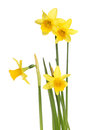 What's On in Repps with BastwickVillage Hall NewsThe refurbishment of the Village Hall is almost complete.  The Hall is available to hire, it has a super equipped kitchen, an in-house bar area, a modular stage, a changing/meeting room and much better toilets (to rival those of Buckingham Palace!). Rates for Village residents are competitively priced so please consider us as a venue for a special event.  Future dates for your diary:Film Night - Eddie the Eagle on Monday 13th February, 7pm, free entryDefibrillator training on Wednesday 22nd February, 7pm, free entryAfternoon Tea on Thursday 23rd February and Thursday 23rd MarchPub Night on Friday 3rd MarchUpper Octave - singing Songs from the West End, plus a few Classics, on Saturday 25th March.In the not too distant future we should see the return of the Post Office to the Village Hall, sadly it is not subsidised by the government anymore and has to stand on its own two feet so please use it.  The Post Office will be in the bar area so there will be an opportunity to use the Village Hall for coffee mornings etc. using the kitchen area (available for hire). ~~~~~~~~~~~~~~~~~~~~~~~~~~~~~~~~~~~~~~~~~~~~~~~~~~~~~~~~Parish Council NewsThe Parish Council continue to report issues with highways, flooding, hedges, grass cutting, potholes, street lighting and more, to the relevant authorities to be dealt with.  Don't forget you can report these issues directly yourself - see the 'Report It' page on the website for further information: http://reppscumbastwickpc.norfolkparishes.gov.uk/report-it   The parish councillors continue to offer their comments about planning applications, but it is the Borough Council or Broads Authority who make the decision to approve or object to a planning application.  Parish Council meetings take place in the Village Hall again, following building work there. The next two will be held on Tuesday 7th February at 8pm and Tuesday 7th March at 8 pm. Please see the website for Agendas, Minutes and other documents and information.  Members of the public are welcome and have an opportunity to put their questions, concerns and views to the council.~~~~~~~~~~~~~~~~~~~~~~~~~~~~~~~~~~~~~~~~~~~~~~~~~~~~~~~~Deadline for receipt of items for next newsletter is 15th April 2017 e-mail: reppspc@yahoo.comWe reserve the right to edit or omit any submissions. Repps with Bastwick Farmers MarketEvery 4th Saturday in the monthPlaying Field, Village Hall